ЧЕРКАСЬКА ОБЛАСНА РАДАГОЛОВАР О З П О Р Я Д Ж Е Н Н Я22.12.2022                                                                                        № 395-рПро надання відпусткидля догляду за дитиноюБРИК Л. В.Відповідно до статті 179 Кодексу законів про працю України, статті 55 Закону України «Про місцеве самоврядування в Україні», статей 18, 20 Закону України «Про відпустки», враховуючи лист Управління освіти і науки Черкаської обласної державної адміністрації від 09.12.2022 
№ 12324/02/11- 01-28, заяву Брик Л. В. від 09.12.2022:1. НАДАТИ БРИК Людмилі Володимирівні, директору комунального закладу «Черкаська спеціальна школа Черкаської обласної ради», відпустку для догляду за дитиною до досягнення нею трирічного віку з 05.01.2023 до 26.10.2025 (свідоцтво про народження серії 1-СР № 339053).2. Контроль за виконанням розпорядження покласти на управління юридичного забезпечення та роботи з персоналом виконавчого апарату обласної ради.Голова                                                                                                 А. ПІДГОРНИЙ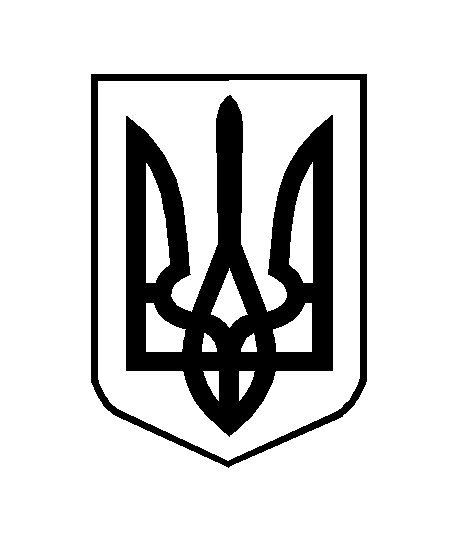 